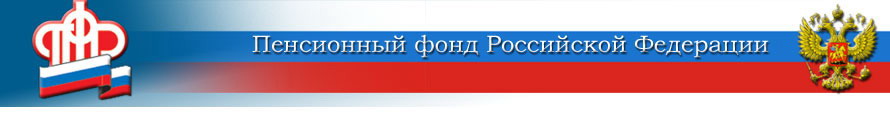 ГОСУДАРСТВЕННОЕ УЧРЕЖДЕНИЕ –ОТДЕЛЕНИЕ ПЕНСИОННОГО ФОНДА РОССИЙСКОЙ ФЕДЕРАЦИИПО ЯРОСЛАВСКОЙ ОБЛАСТИВ Ярославской области ежемесячную выплату из маткапитала получают почти 2 тысячи семейНа 1 апреля 2022 года в Ярославской области зарегистрировано 1 984 получателя ежемесячной выплаты из средств материнского (семейного) капитала. На это пособие с 1 января 2018 года могут рассчитывать семьи с низкими доходами, в которых родился или усыновлён второй ребёнок. Ежемесячно, пока давшему право на выплату ребёнку не исполнится три года, сумма, в размере прожиточного минимума для детей в регионе, переводится родителям. В 2022 году в Ярославской области она равна 11 562 рублям.Подать заявление можно как лично, обратившись в клиентскую службу ПФР или офис МФЦ, так и в электронном виде через личный кабинет на портале Госуслуг (gosuslugi.ru). Сделать это можно в любой момент со дня рождения ребёнка до исполнения ему трёх лет. Только стоит учитывать тот факт, что если обратиться за выплатой в первые полгода, то сумма будет начислена со дня рождения малыша. Если же позже – то со дня обращения за выплатой.Важно: по достижению ребёнком возраста один и два года необходимо подавать заявление на продление выплаты.Право получать выплату имеют семьи, соответствующие трём критериям:Второй ребёнок и мама – граждане Российской Федерации;Второй ребёнок появился в семье с 1 января 2018 года;Размер дохода на одного члена семьи не превышает 2-кратную величину прожиточного минимума трудоспособного населения, установленную в  регионе проживания семьи (в 2022 году в Ярославской области – 12 966 рублей).В доход учитываются заработная плата, премии, пенсии, пособия, оплата больничных, стипендии, алименты, выплаты пенсионных накоплений правопреемникам, компенсации, выплачиваемые государственным органом или общественным объединением в период исполнения государственных и общественных обязанностей, денежные компенсации и довольствие военнослужащих, сотрудников органов внутренних дел и других правоохранительных органов. Суммы единовременной материальной помощи из федерального бюджета в связи с чрезвычайными происшествиями, а также ежемесячная выплата за предшествующий период – не учитываются.Расчёт производится за двенадцать месяцев с месяца, предшествующего дате подачи заявления на полгода. К примеру, если заявление было подано в апреле 2022 года, то сначала отсчитывается шесть месяцев назад, до сентября 2021 года. И уже с этой даты идёт расчёт доходов за год. То есть с 1 октября 2020 года по 30 сентября 2021.При этом подтверждать доход самостоятельно придётся лишь тем семьям, в которых один из родителей является военным, спасателем, полицейским или служащим другого силового ведомства, а также если кто-то в семье получает стипендии, гранты и другие выплаты научного или учебного заведения. В остальных случаях ПФР получит сведения без участия граждан.Вместе с заявлением, необходимо предоставить следующие документы:Документ, удостоверяющий личность заявителя.Документ, удостоверяющий личность представителя.Документ, подтверждающий полномочия представителя.Разрешение органа опеки и попечительства о расходовании средств материнского капитала – в случае подачи заявления опекунами (попечителями) ребёнка (детей).Документы, подтверждающие рождение детей;Документы, подтверждающие установление опеки над несовершеннолетним ребёнком (договор о приёмной семье и акт органа опеки и попечительства о назначении опекуна или попечителя, удостоверение опекуна).Документы, подтверждающие реквизиты счёта в российской кредитной организации, открытого на заявителя, или представителя несовершеннолетнего ребенка.Документы, подтверждающие основания не учитывать сведения члена семьи в расчёте среднедушевого дохода в соответствии с частью 11 статьи 4 Федерального закона от 28 декабря 2017 г. № 418-ФЗ «О ежемесячных выплатах семьям, имеющим детей»: подтверждающие факт отбывания наказания в виде лишения свободы, применения меры пресечения в виде заключения под стражу, нахождения на принудительном лечении по решению суда, а также факт лишения родительских прав или ограничения в родительских правах члена семьи, нахождения на полном государственном обеспечении члена семьи заявителя.Если один из родителей является военным, спасателем, полицейским или служащим другого силового ведомства, а также если кто-то в семье получает стипендии, гранты и другие выплаты научного или учебного заведения – документы о доходах заявителя и членов семьи.После приёма заявления ПФР выносит решение не позднее, чем через десять рабочих дней. В случае положительного – выплата будет произведена в течение пяти рабочих дней после принятия решения, но не позднее 26 числа месяца, следующего за месяцем приёма заявления. Последующие выплаты также производятся не позднее 26 числа. В Ярославской области, обычно, перечисление средств происходит 15 числа, но может быть перенесено в зависимости от обстоятельств, но не позднее установленного законодательством срока.Осуществление ежемесячной выплаты прекращается:При достижении ребенком возраста трех лёт;В случае переезда гражданина, получающего указанную выплату;В случае отказа от получения указанной выплаты;В случае смерти ребёнка, с рождением (усыновлением) которого возникло право на получение указанной выплаты;В случае смерти гражданина, получающего выплату, объявления его умершим или признания его безвестно отсутствующим, лишения его родительских прав;В случае использования средств материнского (семейного) капитала в полном объёме.Пресс-служба Отделения ПФРпо Ярославской области150049 г. Ярославль,проезд Ухтомского, д. 5Пресс-служба: (4852) 59 01 96Факс: (4852) 59 02 82E-mail: smi@086.pfr.ru